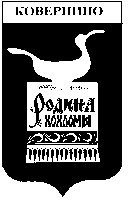 АдминистрацияКовернинского муниципального  районаНижегородской областиР А С П О Р Я Ж Е Н И Е04.10.2018                                                          		   		     № 438-рВ целях обеспечения реализации Национального плана противодействия коррупции на 2018-2020 годы, утвержденного Указом Президента Российской Федерации от 29.06.2018 № 378:1. Организационно-правовому отделу:1.1. Провести в период с 08.10.2018 по 22.10.2018 анкетирование лиц, замещающих должности муниципальной службы в Администрации района и ее структурных подразделениях (образец анкеты прилагается);1.2. Представить результаты анкетирования и рекомендации до 10.11.2018 года.2. Руководителям отраслевых структурных подразделений:2.1. Обеспечить принятие участия муниципальных служащих отделов (управлений, комитетов) в анкетировании с 08.10.2018 по 22.10.2018г;2.2. Провести анкетирование руководителей профильных подведомственных организаций на предмет выявления родственных связей.3. Контроль за исполнением настоящего распоряжения возложить на управляющего делами Администрации Ковернинского муниципального района Нижегородской области Разуваеву Татьяну Германовну.Глава местного самоуправления					       О.П. ШмелевПриложениек распоряжению Администрации Ковернинского      муниципального района  Нижегородской  областиот 04.10.2018 № 438-рАНКЕТАдля лиц, замещающих должности муниципальной службы и руководителей организаций(в целях проведения расширенного анкетирования)*Родственники и члены семьи – родители, супруги, дети, братья, сестры, а также братья, сестры, родители, дети супругов и супруги детей. ________________________________(Подпись)________________________________(Дата)Согласовано:Управляющий делами Администрации                       	               Т.Г. Разуваева Зав. орг- правовым отделом                                                           С.В. НекрасоваОтпечатано: 4 экз.В дело-3Разуваевой Т.Г. - 1В отделы/структ.подразделения – в электронном видеИсп. Некрасова С.В.8(83157)2-28-35О проведении анкетирования муниципальных служащих и руководителей организацийЛицо, замещающее должность муниципальной службы в Администрации Ковернинского муниципального районаЛицо, замещающее должность муниципальной службы в Администрации Ковернинского муниципального районаЛицо, замещающее должность муниципальной службы в Администрации Ковернинского муниципального районаЛицо, замещающее должность муниципальной службы в Администрации Ковернинского муниципального районаЛицо, замещающее должность муниципальной службы в Администрации Ковернинского муниципального районаЛицо, замещающее должность муниципальной службы в Администрации Ковернинского муниципального районаФИО (полностью, если изменяли фамилию – дополнительно  указать прежние)Дата рожденияИННДолжностьВыполнение иной оплачиваемой работы(наименование организации, должность, сфера деятельности).Наличие соответствующего уведомления (согласования с руководителем).Наличие функций муницип.управления в отношении данной организации (для муниципальных служащих)Наличие акций, иных ценных бумаг и долей участия в хозяйствующих субъектахРодственники и члены семьи*Родственники и члены семьи*Родственники и члены семьи*Родственники и члены семьи*Родственники и члены семьи*Степень родства ФИО (полностью, если изменяли фамилию –дополнительно указать прежние)Дата рожденияМесто работы (с указанием сферы деятельности), должностьНаличие акций, иных ценных бумаг и долей участия в хозяйствующих субъектахотецматьбратьясестрыдетисупруг (супруга)отец супруга (супруги)мать супруга (супруги)братья супруга (супруги)сестры супруга (супруги)дети супруговсупруги детейиные родственники